Перечень пособий, используемых для реализации ООП«Социально-коммуникативное развитие»                       Развитие игровой деятельностиГубанова Н. Ф. Игровая деятельность в детском саду. — М.: Мозаика-Синтез, 2006-2010.Михайленко И.Я., Н.А. Короткова «Организация сюжетно-ролевой игры в детском саду», Москва 2000.               Приобщение к элементарным общепринятым нормам и правилам взаимоотношений со сверстниками и взрослыми (в том числе моральным)1. Петрова В. И., Стульник Т.Д. Нравственное воспитание в детском саду.-М.: Мозаика-Синтез,2006-2010.Петрова В. И., Стульник Т. Д. Этические беседы с детьми 4-7 лет. — М.: - Мозаика-Синтез, 2007-2010.Формирование гендерной, семейной, гражданской принадлежности, патриотических чувств, чувства принадлежности к мировому сообществуАлександрова Е.Ю., Гордеева Е.П. Система патриотического воспитания в ДОУ: планирование, педагогические проекты, разработки тематических занятий и сценарии мероприятий. Волгоград: Учитель, 2007.Богачева Н.В. и др. Мое Отечество – Россия. Комплексная система воспитания патриотизма и гражданственности у детей дошкольного возраста/Богачева Н.В. – М.: Издательство ГНОМ и Д, 2005.Иванова Т.В. Система работы по воспитанию чувства патриотизма. Старшая группа. М.: Корифей, 2008.Кондрыкинская Л.А., Вострухина Т.Н. Дошкольникам о защитниках Отечества. М.: ТЦ Сфера, 2005.Ривина Е.К. Герб и флаг России. Методические рекомендации – М.: АРКТИ, 2004.Формирование основ безопасности собственной жизнедеятельности и формирования предпосылок экологического сознания (безопасности окружающего мира)Воспитание экологической культуры в дошкольном детстве. Методика работы с детьми подготовительной группы детского сада: Пособие для воспитателей дошкольных образовательных учреждений/ С.Н. Николаева, - М.: Просвещение, 2002.Основы безопасности детей дошкольного возраста. / Н.Н. Авдеева, О.Л. Князева, Р.Б. Стеркина. М.: Просвещение, 2007.Скоролупова О.Л. Занятия с детьми старшего дошкольного возраста по теме «Правила и безопасность дорожного движения» - М.: «Издательство Скрипторий, 2003».Формирование положительного отношения к трудуМаркова Т.А. Воспитание трудолюбия у дошкольников. -М.: Просвещение, 1991.Трудовое воспитание в детском саду. Программа и методические рекомендации для работы с детьми 2–7 лет / Т.С. Комарова, Л.В. Куцакова, Л.Ю. Павлова. М.: Мозаика-Синтез, 2005.Шатова А.Д. Экономическое воспитание дошкольников. Учебно-методическое пособие. М: Педагогическое общество России, 2005.«Познавательное развитие»         Сенсорное развитиеКолесникова Е.В. Геометрические фигуры. Рабочая тетрадь для детей 5–7 лет/. – М.: Сфера, 2012.Колесникова Е.В. Форма и цвет: Рабочая тетрадь с линейками-трафаретами. М.: ТЦ Сфера, 2012.Формирование целостной картины мира, расширение кругозора детейПрограмма воспитания и развития детей дошкольного возраста на идеях народной педагогики «Наш дом – Южный Урал»/ Е.С.Бабунова, Е.Г.Лопатина, В.И.Турченко.– Магнитогорск: МаГУ 2003.Скоролупова О.А. Весна. Насекомые. Перелетные птицы. Занятия с детьми старшего дошкольного возраста. М.: Скрипторий 2003, 2010.Скоролупова О.А. Вот какой наш детский сад. Комплект цветных картинок. Ранняя весна. Занятия с детьми старшего дошкольного возраста. М.: Скрипторий 2003, 2010.Скоролупова О.А. Домашние животные и дикие животные средней полосы России. Занятия с детьми старшего дошкольного возраста. М.: Скрипторий 2003, 2010.Скоролупова О.А. Животный мир жарких стран. Занятия с детьми старшего дошкольного возраста. М.: Скрипторий 2003, 2010.Формирование элементарных математических представлений1. «Занятия по математике в д/саду». Л.С.Метлина, 2-е издание, Москва «Просвещение», 1985 год.«Игровые занимательные задачи для дошкольников» З.А.Михайловой, 2-е издание, Москва «Просвещение», 1990 год.«Математика для дошкольников 6-7 лет» Колесниковой, Москва «Творческий центр», 2003 год.Колесникова Е.В. Математические ступеньки: Программа. М.: ТЦ Сфера, 2007.Развитие познавательно-исследовательской и продуктивной (конструктивной) деятельностиВеракса Н. Е., Веракса А. Н. Проектная деятельность дошкольников.-М.: Мозаика-Синтез, 2008-2010.Куцакова Л.В. Занятия по конструированию из строительного материала. М.: Мозаика-Синтез, 2006.Ремезова Л.А. Учимся конструировать: Пособие для занятий с дошкольниками в ДОУ общего и компенсирующего вида. М.: Школьная пресса, 2004.«Речевое развитие»Бардышева Т.Ю., Моносова Е.Н. Логопедические занятия в детском саду. Средняя группа. - М.: Издательство "Скрипторий 2003", 2003.Бардышева Т.Ю., Моносова Е.Н. Логопедические занятия в детском саду. Старшая группа. - М.: Издательство "Скрипторий 2003", 2003.Бардышева Т.Ю., Моносова Е.Н. Логопедические занятия в детском саду. Подготовительная к школе группа. - М.: Издательство "Скрипторий 2003", 2003.Гербова В. В. Развитие речи в детском саду. — М.: Мозаика-Синтез, 2005.Гербова В. В. Занятия по развитию речи в средней группе детского сада. — М.: Мозаика-Синтез, 2008-2010.Гербова В. В. Занятия по развитию речи в старшей группе детского са-да.-М.: Мозаика-Синтез, 2007-2010.Коноваленко В.В., Коноваленко С.В. Развитие связной речи: Фронтальные логопедические занятия по лексико-семантической теме "Весна" в подготовительной группе для детей с ОНР - М.: Издательство ГНОМ и Д, 2001.Коноваленко В.В., Коноваленко С.В. Развитие связной речи: Фронтальные логопедические занятия по лексико-семантической теме "Человек: я, мой дом, моя семья, моя страна" в подготовительной группе для детей с ОНР - М.: Издательство ГНОМ и Д, 2000.9. Нищева Н.В. Играйка. Восемь игр для развития речи дошкольников. – СПб., 2002.Новиковская О.А. Конспекты комплексных занятий к сказкам с детьми 4-5 лет. - СПб.: Паритет, 2007.10. Ткаченко Т.А. Учим говорить правильно. Система коррекции общего недоразвития речи у детей 5 лет. Пособие для воспитателей, логопедов и родителей. – М.: «Издательство ГНОМ и Д», 2002. (Если дошкольник плохо говорит).11. Ткаченко Т.А. Учим говорить правильно. Система коррекции общего недоразвития речи у детей 6 лет. Пособие для воспитателей, логопедов и родителей. – М.: «Издательство ГНОМ и Д», 2001.12. Ткаченко Т.А. Логопедическая тетрадь. Развитие фонематического восприятия и навыков звукового анализа. Санкт-Петербург. 1998.13. Ткаченко Т.А. Схемы для составления дошкольниками описательных и сравнительных рассказов. М. ГНОМ и Д, 200414. Ткаченко Т.А. Картины с проблемным сюжетом для развития мышления и речи у дошкольников.– М.: Издательство ГНОМ и Д, 2001.«Художественно-эстетическое развитие»Развитие продуктивной деятельности детей (рисование, лепка, аппликация)Комарова Т. С. Изобразительная деятельность в детском саду. — М.: Мозаика- Синтез, 2005-2010.Комарова Т. С. Обучение детей технике рисования. М., просвещение, 1976.Швайко Г.С. Занятия по изобразительной деятельности в детском саду (средняя, старшая группы). М.: Владос, 2001.Приобщение к изобразительному искусствуГрибовская А.А. Дошкольникам о графике, живописи, архитектуре и скульптуре. М.: МИПКРО, 2001.Курочкина Н.А. Знакомим с натюрмортом; Детям о книжной графике; Знакомство с пейзажной живописью. СПб.: Детство-Пресс, 2003.Развитие музыкально-художественной деятельностиЗацепина М. Б. Музыкальное воспитание в детском саду. —М,: Мозаика-Синтеэ, 2005-2010.Зацепина М. Б. Культурно-досуговая деятельность в детском саду. — М.: Мозаика-Синтез, 2005-2010.Зацепина М. Б., Антонова Т. В. Народные праздники в детском саду. — М.:-Мозаика-Синтез, 2005-2010.Зацепина М. Б., Антонова ТВ. Праздники и развлечения в детском саду. - М.: Мозаика-Синтез, 2005-2010Наглядно-демонстративный материал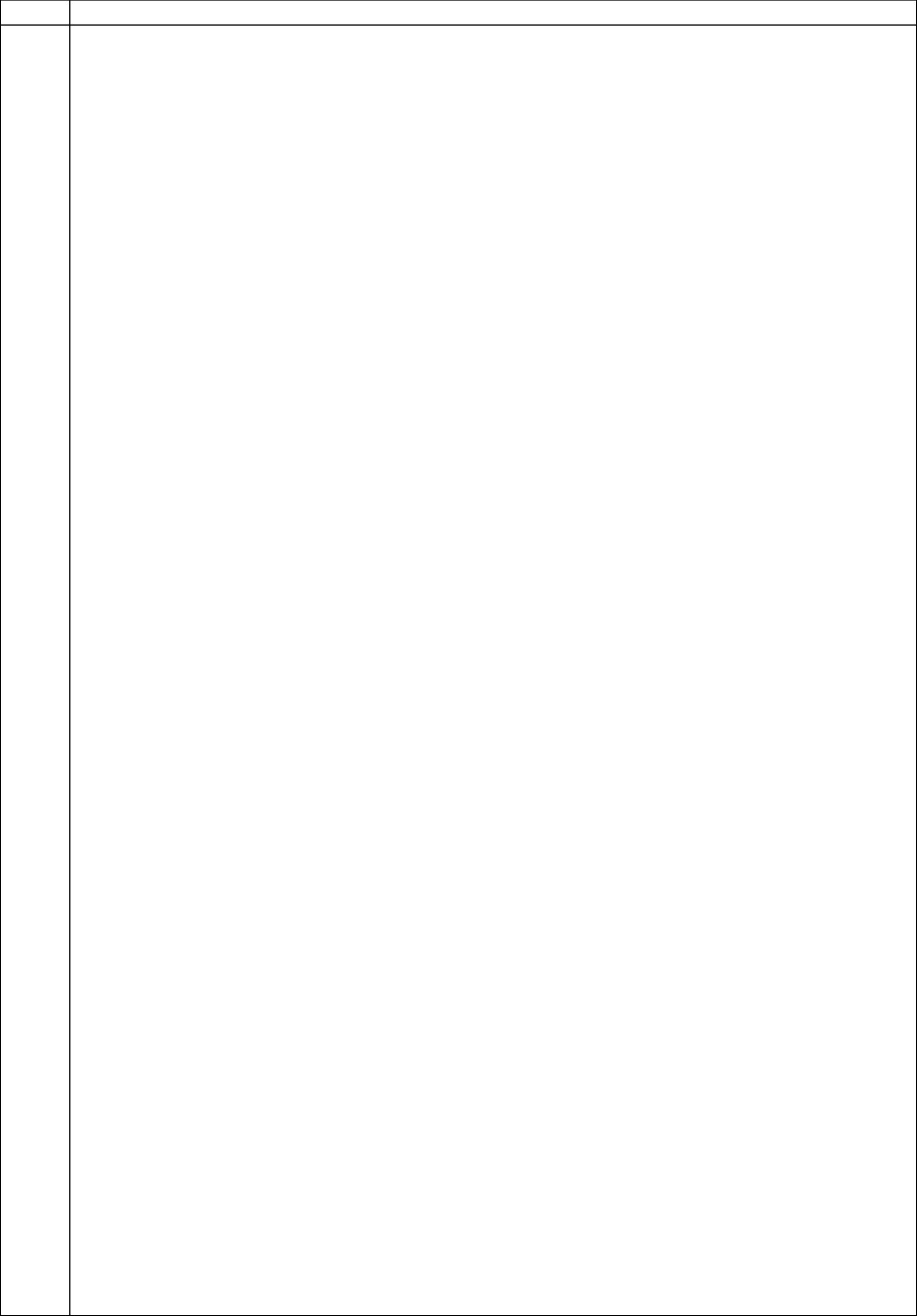 Наглядно-дидактические пособияДемонстрационный материал для фронтальных занятий «Космос».Демонстрационный материал для фронтальных занятий «Части тела».Демонстрационный материал для фронтальных занятий «Обувь».Демонстрационный материал для фронтальных занятий «Головные уборы».Демонстрационный материал для фронтальных занятий «Машины специального назначения».Демонстрационный материал для фронтальных занятий «Домашние птицы и их птенцы».Демонстрационный материал для фронтальных занятий «Игрушки».Демонстрационный материал для фронтальных занятий «Перелетные птицы».Демонстрационный материал для фронтальных занятий «Электроприборы».Демонстрационный материал для фронтальных занятий «Мебель».Наглядное пособие «Хлеб в картинках».Наглядное пособие «Животные Севера в картинках».Тематический словарь в картинках. Мир животных. «Домашние и дикие животные средней полосы».Тематический словарь в картинках. Мир животных. «Домашние и дикие птицы средней полосы».Тематический словарь в картинках. Мир растений и грибов. «Цветы, деревья».Тематический словарь в картинках. Мир животных. «Насекомые, земноводные, пресмыкающиеся, рыбы».Тематический словарь в картинках. Мир животных. «Дикие звери и птицы жарких и холодных стран».Тематический словарь в картинках. Мир растений и грибов. «Фрукты, овощи».Тематический словарь в картинках. Мир человека. «Город, улица, дом. Квартира, мебель».Тематический словарь в картинках. Мир человека. «Одежда. Обувь. Головные уборы».Тематический словарь в картинках. Мир человека. «Транспорт».Тематический словарь в картинках. Мир человека. «Профессии».Тематический словарь в картинках. Мир растений и грибов. «Грибы, ягоды».Тематический словарь в картинках. Мир человека. «Электробытовая техника».Тематический словарь в картинках. Мир человека. «Посуда. Продукты питания».Тематический словарь в картинках. Я и моё тело. «Органы чувств человека».Тематический словарь в картинках. Мир человека. «Аудиотехника. Видеотехника. Оргтехника и средства связи».Демонстрационный материал для фронтальных занятий «Форма: иллюстрации».Демонстрационный материал для фронтальных занятий «Обобщающие понятия: иллюстрации».Демонстрационный материал для фронтальных занятий «Дом: интерьер».Тематический словарь в картинках. Мир животных. «Домашние и дикие животные средней полосы».Раздаточный материал для фронтальных и индивидуальных занятий «Картинный словарь». Выпуск 1.Светлана Вохринцева . Окружающий мир. «Лето». Дидактический материал.Светлана Вохринцева . Окружающий мир. «Зима». Дидактический материал.Ткаченко Т.А. «Схемы для составления описательных рассказов»Наглядно-дидактическое пособие. Мир в картинках «Деревья и листья».Наглядно-дидактическое пособие. Мир в картинках «Музыкальные инструменты».Наглядно-дидактическое пособие. Мир в картинках «Авиация».Наглядно-дидактическое пособие. Мир в картинках «Животные средней полосы».Наглядно-дидактическое пособие. Мир в картинках «Спортивный инвентарь».Наглядно-дидактическое пособие. Рассказы по картинкам. «Профессии».Наглядно-дидактическое пособие. Рассказы по картинкам. «Мой дом».Наглядно-дидактическое пособие. Рассказы по картинкам. «Защитники Отечества».Наглядно-дидактическое пособие. Рассказы по картинкам. «В деревне».Наглядно-дидактическое пособие. Рассказы по картинкам. «Лето».Наглядно-дидактическое пособие. Рассказы по картинкам. «Родная природа».Демонстрационный материал для занятий в группах и индивидуально. «Деревенский дворик».Обучающая бумага. Природа вокруг нас. «Встречи на лесных тропинках».Обучающая бумага. Природа вокруг нас. «У тетушки совы».Обучающая бумага. Я учусь лепить красиво. «Цветы».Наглядно-дидактическое пособие. Грамматика в картинках. «Словообразование»(3-7 л.)Наглядно-дидактическое пособие. Грамматика в картинках. «Словообразование»(5-7 л.)Наглядно-дидактическое пособие. Грамматика в картинках. «Антонимы, глаголы»(3-7 л.)Наглядно-дидактическое пособие. Грамматика в картинках. «Антонимы, глаголы»(5-7 л.)Наглядно-дидактическое пособие. Грамматика в картинках. «Антонимы, глаголы» -2 (5-7 л.)Наглядно-дидактическое пособие. Грамматика в картинках. «Множественное число» (3-7 л.)Наглядно-дидактическое пособие. Грамматика в картинках. «Множественное число» (5-7 л.)Наглядно-дидактическое пособие. Грамматика в картинках. «Один - много». (3-7 л.)Наглядно-дидактическое пособие. Грамматика в картинках. «Один - много». (5-7 л.)Наглядно-дидактическое пособие. Грамматика в картинках. «Многозначные слова» (3-7 л.)Наглядно-дидактическое пособие. Грамматика в картинках. «Многозначные слова» (5-7 л.)Наглядно-дидактическое пособие. Грамматика в картинках. «Антонимы, прилагательные». (3-7)Наглядно-дидактическое пособие. Грамматика в картинках. «Антонимы, прилагательные». (5-7)Наглядно-дидактическое пособие. Грамматика в картинках. Ударение. (5-7 л.)Наглядно-дидактическое пособие. Грамматика в картинках. «Говори правильно». (3-7 лет)Грамматика в играх и картинках. «Деревья и кустарники».Грамматика в играх и картинках. «Овощи».Грамматика в играх и картинках. «Предметы быта».Развиваем речь. Задания для подготовки к школе.Н.С. Русланова. Дидактический материал для развития лексико-грамматических категорий у детей 5-7 лет. «Животные».Н.С. Русланова. Дидактический материал для развития лексико-грамматических категорий у детей 5-7 лет. «Овощи, фрукты, ягоды».Н.С. Русланова. Дидактический материал для развития лексико-грамматических категорий у детей 5-7 лет. «Дом, квартира, мебель».Н.С. Русланова. Дидактический материал для развития лексико-грамматических категорий у детей 5-7 лет. «Птицы».Дидактическая игра «Угадай, от какого дерева?»Демонстрационный материал «Предлоги»Демонстрационный материал «Словообразование»Наглядно-дидактическое пособие. «Говори правильно» (5-7 лет)Наглядно-дидактическое пособие. Рассказы по картинкам. «Времена года».Наглядно-дидактическое пособие. Рассказы по картинкам. «Зима».Наглядно-дидактическое пособие. Рассказы по картинкам. «Осень».Наглядно-дидактическое пособие. Рассказы по картинкам. «Весна».Наглядно-дидактическое пособие. Рассказы по картинкам. «Летние виды спорта».Сюжеты для развития логического и образного мышления в группах и индивидуально. Игра-занятие «Истории в картинках».Г.Е. Сычева. Развитие связной речи. «Опорные картинки для пересказа текстов». Выпуск 1.Г.Е. Сычева. Развитие связной речи. «Опорные картинки для пересказа текстов». Выпуск 2.Г.Е. Сычева. Развитие связной речи. «Опорные картинки для пересказа текстов». Выпуск 3.Т.А. Ткаченко. Фонетические рассказы с картинками. Звуки Ш, Ж.Т.А. Ткаченко. Фонетические рассказы с картинками. Звуки Р, РЬ.Т.А. Ткаченко. Фонетические рассказы с картинками. Звук Л.Т.А. Ткаченко. Фонетические рассказы с картинками. Звук ЛЬ.Наглядно-дидактическое пособие. «Зима!» Беседы по картинкам.Развивающая игра для детей среднего и старшего дошкольного возраста «Что хорошо, что плохо».Коноваленко В.В. Коноваленко С.В. Развитие связной речи. Фронтальные занятия по лексико-семантической теме «Человек: я, моя семья, мой дом, моя страна».Демонстрационный материал для занятий в группах и индивидуально. «Наши чувства и эмоции».Демонстрационный материал для фронтальных занятий. «Пословицы и поговорки: иллюстрации».Демонстрационный материал для фронтальных занятий. «Природные явления и объекты».Игровой дидактический материал по основам безопасности жизнедеятельности. «Как избежать неприятностей?»Демонстрационный материал. «Правила личной безопасности». Выпуск 1.Перечень материалов и оборудования, используемых для реализации различных видов детской деятельностиМатериалы и оборудование для двигательной активности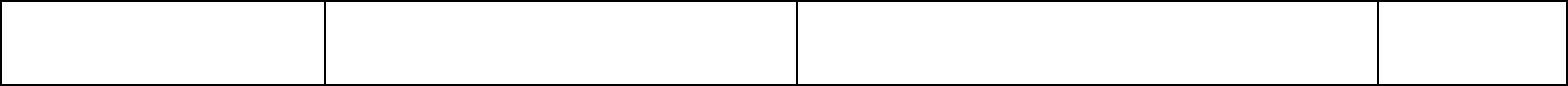 Материалы и оборудованиедля поисково – исследовательской деятельностиОбразно-символический материалНормативно-знаковый материалМатериалы и оборудование для продуктивной деятельностиИзобразительная деятельностьКонструированиеРечевое развитие1.11.1«Времена года». Дидактический материал в картинках (в городе, в деревне, в природе) 21.11.1шт.шт.1.21.2«Круглый год». Серия демонстрационных картин с методическими рекомендациями по1.21.2обучению дошкольников рассказыванию (средняя, старшая, подготовительная группы).обучению дошкольников рассказыванию (средняя, старшая, подготовительная группы).1.31.3«Развитие речевых способностей» Лексико-граматическая тема – Зима.1.31.3Демонстрационный материалДемонстрационный материал1.41.4«Времена года». Демонстрационный материал. Словарь по теме.1.51.5«Осень». Демонстрационный материал. Словарь по теме.1.61.6«Зима». Демонстрационный материал. Словарь по теме.1.71.7«Весна». Демонстрационный материал. Словарь по теме.1.81.8«Лето». Демонстрационный материал. Словарь по теме.1.91.9«Детские забавы. Осень». Демонстрационный материал для фронтальных занятий1.91.9(комплект сюжетных картин)(комплект сюжетных картин)1.101.10«Детские забавы. Зима». Демонстрационный материал для фронтальных занятий1.101.10(комплект сюжетных картин).(комплект сюжетных картин).1.111.11«Детские забавы» (Весна). Демонстрационный материал для фронтальных занятий1.121.12«Детские забавы. Лето». Демонстрационный материал для фронтальных занятий1.121.12(комплект сюжетных картин).(комплект сюжетных картин).1.131.13«Весна. Лето» Беседы по картинкам. Наглядное пособие с таблицами и схемами.1.141.14«Овощи. Фрукты». Демонстрационный материал. Словарь по теме.1.151.15«Животные севера». Демонстрационный материал. Словарь по теме.1.161.16«Животные жарких стран». Демонстрационный материал. Словарь по теме.1.171.17«Мир природы» (животные). Серия демонстрационных картин.«Живая природа. В мире животных». Демонстрационные плакаты и конспекты занятий к1.181.18ним для развития первичных естественнонаучных представлений (средняя, старшая,подготовительная группы).Познавательное развитие2.12.1«Формирование представлений о схеме тела». Демонстрационный материал2.12.1(формирование пространственных представлений у детей; мл. школьный возраст).(формирование пространственных представлений у детей; мл. школьный возраст).2.22.2«Игры для формирования представлений о времени» Н.В.Нищева«Игры для развития мыслительной и речевой деятельности, математическихпредставлений» Н.В.Нищева«Формирование элементарных математических представлений у дошкольников» (12.42.4год обучения) Г.Е.Сычёва Раздаточный материал для фронтальных и индивидуальныхзанятий«Формирование элементарных математических представлений у дошкольников» (2год обучения) Г.Е.Сычёва Раздаточный материал для фронтальных и индивидуальныхзанятий«Формирование элементарных математических представлений у дошкольников» (32.62.6год обучения) Г.Е.Сычёва Раздаточный материал для фронтальных и индивидуальныхзанятий2.72.7«Поиграй и сосчитай» (Ромашка)Демонстрационный материал для обучения детей счету2.72.7С.ВохринцеваС.Вохринцева2.82.8«Поиграй и сосчитай» (Лето)Демонстрационный материал для обучения детей счету2.82.8С.ВохринцеваС.Вохринцева2.92.9«Поиграй и сосчитай» (Корзина)Демонстрационный материал для обучения детей счету2.92.9С.ВохринцеваС.Вохринцева«Поиграй и сосчитай» (Зима)Демонстрационный материал для обучения детей счетуС.Вохринцева3.13.1«Детям о правилах дорожного движения». Демонстрационный материалСоциально-коммуникативное развитие6.16.1«Колобок». С. Вохринцева. Настольный театр. Демонстрационный материал для6.16.1ознакомления детей с русскими народными сказками.ознакомления детей с русскими народными сказками.6.26.2«Морозко». С. Вохринцева. Настольный театр. Демонстрационный материал для6.26.2ознакомления детей с русскими народными сказками.ознакомления детей с русскими народными сказками.6.36.3«Заюшкина избушка». С. Вохринцева. Настольный театр. Демонстрационный материал6.36.3для ознакомления детей с русскими народными сказками.для ознакомления детей с русскими народными сказками.6.46.4«Теремок». С. Вохринцева. Настольный театр. Демонстрационный материал для6.46.4ознакомления детей с русскими народными сказками.ознакомления детей с русскими народными сказками.Художественно-эстетическое развитие7.17.1Народные узоры. Демонстрационный материал по изо-деятельности и художественному7.17.1труду».труду».7.27.2Берестяные изделия. Демонстрационный материал.7.37.3Русский традиционный костюм. Демонстрационный материал7.47.4Русское народное декоративно-прикладное искусство. Демонстрационный материал7.57.5Полх-майдановская роспись. С. Вохринцева. Демонстрационный материал7.67.6Хохломская роспись. С. Вохринцева. Демонстрационный материал.7.77.7Дымковская игрушка. С. Вохринцева. Демонстрационный материал.7.87.8Городецкая роспись. С. Вохринцева. Демонстрационный материал.7.97.9Мезенская роспись. С. Вохринцева. Демонстрационный материал.7.107.10Портреты русских художников. Демонстрационный материал.7.117.11Портреты композиторов. Демонстрационный материал.№№НаименованиеНаименованиеРазмер, массаКоличествоКоличествоп/п/пп1.Коврик массажный (ср, ст. и подг. гр.)Коврик массажный (ср, ст. и подг. гр.)Длина 75 см1616Ширина 702.Шнур короткий (плетеный) (все гр.)Шнур короткий (плетеный) (все гр.)Длина 75 см31313.Балансир-волчок (ст. и подг. гр.)Балансир-волчок (ст. и подг. гр.)--4.Обруч малый (ср, ст и подг. гр.)Обруч малый (ср, ст и подг. гр.)Диаметр 55-65 см45455.Обруч большой (ср. гр)Обруч большой (ср. гр)Диаметр 100 см226.Обруч большой (ст и подг гр)Обруч большой (ст и подг гр)Диаметр 100 см10107.Палка гимнастическая короткая (ср. гр.)Палка гимнастическая короткая (ср. гр.)Длина 75 - 80 см008.Палка гимнастическая короткая (ст и подгПалка гимнастическая короткая (ст и подгДлина 80 см2424гр.)9.Скакалка короткая (ср. гр)Скакалка короткая (ср. гр)Длина 120-150 см141410.10.Скакалка короткая (ст и подг гр)Скакалка короткая (ст и подг гр)Длина 100-120 см191911.11.Мяч-массажер (ст и подг. гр)Мяч-массажер (ст и подг. гр)Диаметр 12-15 см. см282812.12.Мяч-шар (цветной, прозрачный) (ср. гр.)Мяч-шар (цветной, прозрачный) (ср. гр.)Диаметр 10-12 см0013.13.Мяч большой (ст и подг. гр)Мяч большой (ст и подг. гр)Диаметр 18-20 см151514.14.Мяч для мини-баскетбола (ст и подг. гр)Мяч для мини-баскетбола (ст и подг. гр)Масса 0,5 кг9915.15.Мяч утяжеленный (набивной) (ст и подг. гр)Мяч утяжеленный (набивной) (ст и подг. гр)Масса 350 г, 500 г, 1 кг3316.16.Мяч средний (ст и подг. гр)Мяч средний (ст и подг. гр)Диаметр 10-12 см363617.17.Кегли (набор) (ср, ст и подг. гр)Кегли (набор) (ср, ст и подг. гр)161618.18.Кольцеброс (набор) (ср, ст и подг гр.)Кольцеброс (набор) (ср, ст и подг гр.)--161619.19.Серсо (набор) (ср, ст и подг. гр.)Серсо (набор) (ср, ст и подг. гр.)--101020.20.Мешочек с грузом малый (ср, ст и подг.)Мешочек с грузом малый (ср, ст и подг.)Масса 150-200 г393921.21.Мешочек с грузом большой (ст и подг. гр)Мешочек с грузом большой (ст и подг. гр)Масса 400 г101022.22.Лента цветная (короткая) (ст. и подг. гр)Лента цветная (короткая) (ст. и подг. гр)Длина 50 см202023.23.Гантели детские (ст и под. гр.)Гантели детские (ст и под. гр.)--5050Набор оборудования для физкультурного залаНабор оборудования для физкультурного залаНабор оборудования для физкультурного залаНабор оборудования для физкультурного залаТипНаименованиеРазмеры, массаРазмеры, массаКол-вооборудованиянагруппуДля ходьбы, бега,Для ходьбы, бега,Балансиры разного типа2равновесияравновесияравновесияравновесияБревно гимнастическоеДлина 240 см Ширина верхнейДлина 240 см Ширина верхней2напольноеповерхности 10 см Высота 15 смповерхности 10 см Высота 15 смДоска гладкая с зацепамиДлина 250 см Ширина 20смДлина 250 см Ширина 20см2Высота 3 смВысота 3 смДоска с ребристойДлина 150 см Ширина 20 смДлина 150 см Ширина 20 см2поверхностьюВысота 3 смВысота 3 смДорожка-балансирДлина 23 см Ширина 33 смДлина 23 см Ширина 33 см1(лестница веревочнаяДиаметр реек 5 смДиаметр реек 5 смнапольная)Дорожка-змейка (канат)Длина 200 см Диаметр 6 смДлина 200 см Диаметр 6 см2Коврик массажный75 х 70 см5Куб деревянный малыйРебро 20 см5Модуль мягкий (комплект1из 6-8 сегментов)Скамейка гимнастическаяДлина 200-300 см Ширина 24 см3Высота 25, 30, 40 смХодули - ведра7Для прыжковБатут детскийДиаметр 100-120 см1Гимнастический набор:2обручи, рейки, палки,подставки, зажимыКонус с отверстиями10Мат гимнастическийДлина 200 см Ширина 100 см3Высота 7 смСкакалка короткаяДлина 120-150 см20Для катания,Кегли (набор)2бросания, ловлибросания, ловлиКольцеброс (набор)3Мешочек с грузом малыйМасса 150-200 г5Мишень навеснаяДлина 60 см Ширина 60 см2Толщина 1,5 смМяч средний10-12 см15Мяч утяжеленныйМасса 0,5 кг, 1,0 кгпо 2(набивной)Мяч для мини-баскетбола18-20 см3Мяч для массажаДиаметр 6-7 см, 10 смпо 15Сетка волейбольная с2мячомБаскетбольные щиты с4кольцамиДля ползания иДуга большаяВысота 50 см, Ширина 50 см2лазаньялазаньяДуга малаяВысота 30-40 см, Ширина 50 см2Канат гладкий270-300 см1Лестница деревянная сДлина 240 см,Ширина 40 см1зацепамиДиаметр перекладин 3 см Расст.между перекл. 22-25 смЛестница веревочнаяДлина 270-300 см Ширина 40 см2Диаметр перекладин 3 смСтенка гимнастическаяВысота 270 см Ширина пролета 75,4деревянная80, 90 смДляГантели30общеразвивающихобщеразвивающихЛента короткаяДлина 50-60 см30упражненийупражненийМячи-массажеры15Мяч малый6-8 см17Мяч средний12 см17Мяч большой25 см17Обруч малыйДиаметр 54-60 см10Палка гимнастическаяДлина 75-80 см20Тренажёры10НаименованиеКоличествоСредняя группаНаборы картинок для группировки и обобщения (до 8-10 в каждой группе):8животные, птицы, рыбы, насекомые, растения, продукты питания, одежда,мебель, здания, транспорт, профессии, предметы обихода и др.Наборы парных картинок типа «лото» из 6-8 частей (той же тематики, в том8числе с сопоставлением реалистических и условно-схематическихизображений)Наборы парных картинок на соотнесение (сравнение): найди отличия (по15внешнему виду), ошибки (по смыслу)Наборы табличек и карточек для сравнения по 1-2 признакам (логические3таблицы)Наборы предметных картинок для группировки по разным признакам (2-3)3последовательно или одновременно (назначение, цвет, величина)Серии картинок (по 4-6) для установления последовательности событий15(сказки, литературные сюжеты, социобытовые ситуации)Серии картинок «Времена года» (сезонные явления и деятельность людей)3Сюжетные картинки с разной тематикой, крупного и мелкого формата40Разрезные (складные) кубики с сюжетными картинками (6-8 частей)6Разрезные сюжетные картинки (6-8 частей)10Разрезные контурные картинки (4-6 частей)10Графические "головоломки" (лабиринты, схемы маршрутов персонажей и т.п.)10в виде отдельных бланков, буклетов, настольно-печатных игрИллюстрированные книги, альбомы плакаты, планшеты познавательного+характераСтаршая и подготовительная к школе группаНаборы картинок для иерархической классификации (установления7родовидовых отношений): виды животных; виды растений; виды ландшафтов;виды транспорта; виды строительных сооружений; виды профессий; видыспорта и т.п.Наборы "лото" (8-12 частей), в том числе с соотнесением реалистических и50условно-схематических изображенийНаборы таблиц и карточек с предметными и условно-схематическими10изображениями для классификации по 2-3 признакам одновременно(логические таблицы)Серии картинок (до 6-9) для установления последовательности событий140(сказочные и реалистические истории, юмористические ситуации)Наборы картинок по исторической тематике для выстраивания временных63рядов: раньше — сейчас (история транспорта, история жилища, историякоммуникации и т.п.)Серии картинок: времена года (пейзажи, жизнь животных, характерные виды28работ и отдыха людей)Наборы парных картинок на соотнесение (сравнение): найди отличия, ошибки105(смысловые)Разрезные сюжетные картинки (8-16 частей), разделенные прямыми и70изогнутыми линиямиГрафические головоломки (лабиринты, схемы пути и т.п.) в виде отдельных20бланков, буклетов, настольно-печатных игрКалендарь настольный иллюстрированный8НаименованиеКоличествоКалендарь погоды настенныйКалендарь погоды настенный8Физическая карта мира (полушарий)Физическая карта мира (полушарий)8Набор карточек с изображением знаков дорожного движения (5-7)Набор карточек с изображением знаков дорожного движения (5-7)8Набор карточек с символами погодных явлений (ветер, осадки, освещенность -Набор карточек с символами погодных явлений (ветер, осадки, освещенность -8облачность)облачность)Глобус4Детский атлас (крупного формата)Детский атлас (крупного формата)1 Иллюстрированные книги, альбомы, плакаты, планшеты, аудио- и Иллюстрированные книги, альбомы, плакаты, планшеты, аудио- и+видеоматериалывидеоматериалыКоллекция марокКоллекция монетНаименованиеКоличествоСредняя группаНабор кубиков с буквами и цифрами8Набор карточек с изображением предмета и названием8Набор карточек с изображением количества предметов (от 1 до 5) и цифр8Набор кубиков с цифрами и числовыми фигурами8Набор карточек-цифр (от 1 до 10) с замковыми креплениями8Наборы моделей: деление на части (2-4)16Кассы настольные24Магнитная доска настенная8Старшая и подготовительная к школе группаРазрезная азбука и касса38Магнитная доска настенная8Наборы карточек с цифрами35Отрывной календарь7Наборы карточек с изображением количества предметов (от 1 до 10) и35соответствующих цифрНабор кубиков с цифрами, с числовыми фигурами8Стержни с насадками (для построения числового ряда)20Набор карточек с гнездами для составления простых арифметических задач25Набор карточек-цифр (от 1 до 100) с замковыми креплениями1Числовой балансир (на состав числа из двух меньших чисел)8Линейка с движком (числовая прямая)14Абак16Набор "лото": последовательные числа8Кассы настольные35Набор: доска магнитная настольная с комплектом цифр, знаков, букв и21геометрических фигурНаборы моделей: деление на части (2-16)18НаименованиеКоличествоНабор цветных карандашей (24 цвета)125(ср. гр, ст и подг гр)Набор фломастеров (12 цветов) (ср., ст и подг гр)125Гуашь (набор из 12 цветов) (ср., ст и подг гр)65Гуашь (белила) (ср., ст и подг гр)65Краска фиолетовая, лазурь, охра, оранжевая светлая, кармин, краплак, разные65оттенки зеленого цвета (ст и подг гр)Цветные восковые мелки (12 цветов) (ср., ст и подг гр)125Графитные карандаши (2М*3М) (ст и подг гр)125Угольный карандаш "Ретушь"(ст и подг гр)14Сангина, пастель (24 цвета) (ст и подг гр)2Круглые кисти (беличьи, колонковые 10 – 14) все группы125Банки для промывания ворса кисти от краски (0,25 л) (ср., ст и подг гр)70Салфетка из ткани, хорошо впитывающей воду, для осушения кисти после125промывания и при наклеивании готовых форм (15*15) все группыПодставки для кистей все группы70Бумага различной плотности, цвета и размера, которая подбирается педагогом125в зависимости от задач обучения (ср, ст и подг гр.)Палитры (ср, ст и подг. гр.)70Губки для смывания краски с палитры (ср, ст и подг. гр.)70Пластилин (ср, ст и подг гр)125Доски, 20*20 см (все группы)70Печатки для нанесения узора на вылепленное изделие (ср)70Салфетка из ткани, хорошо впитывающей воду (30*30), для вытирания рук во125время лепки (все группы)Стеки разной формы (ср, ст и подг гр)70Розетки для клея (все группы)70Подносы для форм и обрезков бумаги. (все группы)70Щетинные кисти для клея (все группы)70Пластины, на которые дети кладут фигуры для намазывания клеем(все70группы)Ножницы с тупыми концами (ср, ст и подг гр)125Наборы из разных сортов цветной бумаги для занятий аппликацией (ср, ст и125подг гр)Наборы бумаги одинакового цвета, но разной формы (10 – 12 цветов, размером12510*12см или 6*7см) (ср, ст и подг гр)Файлы из прозрачной синтетической пленки для хранения обрезков бумаги125(ср, ст и подг гр)ТипНаименованиеКоличествоматериалаКрупногабаритные деревянные напольные конструкторы (ср., ст и8подг. гр )Набор мелкого строительного материала, имеющего основные70детали (кубики, кирпичики, призмы, короткие и длинныепластины, от 62 до 83 элементов) (ср. гр)КонструкторыНаборы игрушек (транспорт и строительные машины, фигурки8Конструкторыживотных, людей и т.п.) (ср., ст и подг. гр )2КонструкторыКонструкторы из серии «LEGO- DACTA» («Город», Железная2Конструкторы, позволяющие детям без особых трудностей ипомощи взрослых справиться с ними и проявить свое творчество и30мальчикам, и девочкам («Лидер», «Элтик», «АВТО», «Кроха» идр.) (ср., ст и подг. гр )дорога») (ср. гр.)Набор мелкого строительного материала, имеющего основные125детали (кубики, кирпичики, призмы, короткие и длинныепластины) (от 62 до 83 элементов) (ср., ст и подг. гр )Конструкторы для игр с песком и водой (ср., ст и подг. гр )2конструкторыПлоскостныеНаборы из мягкого пластика для плоскостного конструирования70конструкторыПлоскостные(ср., ст и подг гр.)(ср., ст и подг гр.)Коврики-трансформеры (мягкий пластик) "Животные" и др. (ср., ст16и подг гр.)Наборы цветных бумаг и тонкого картона с разной фактурой125поверхности (глянцевая, матовая, с тиснением, гофрированная,прозрачная, шероховатая, блестящая и т.п.) (ср., ст и подг гр.)Подборка из бросового материала: бумажные коробки, цилиндры,На каждогокатушки, конусы, пластиковые бутылки, пробки и т.п. (ср., ст иребенка вподг гр.)достаточномколичествеПодборка из фантиков от конфет и других кондитерских изделий иНа каждогоупаковочных материалов (фольга, бантики, ленты и т.п.) (ср., ст иребенка вподг гр.)достаточномколичествеПодборка из природного материала (шишки, мох, желуди, морскиеНа каждогокамешки, пенька, мочало, семена подсолнечника, арбуза, дыни,ребенка востатки цветных ниток, кусочки меха, ткани, пробки, сухоцветы,достаточноморехи (ср., ст и подг гр.)количестве